INDIAN SCHOOL AL WADI AL KABIR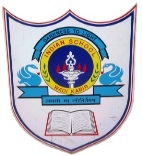 Department of Computer ScienceHoliday Home WorkClass: IX Topic: C++ ProgrammingWrite a c++ program to generate a report card of a student based on the following  conditions using IF statements.Accept 5 subjects marks out of 100.Calculate the total and percentageCalculate the overall grade according  to the below criteria.Write a c++ program to calculate and print the sum of even and odd integers of first N natural numbers using while loop.Date of Submission: 10-Jan-2015Remarks:Coding should be written in MS word and mailed to respective computer science teacherEmail Id:Mrs. Archana------------acchumca@gmail.com  (class 9D)Mr.Ranjith Kumar----------- ranjithkumar@iswkoman.com (class 9A,9F,and 9I)Mrs.Soumya P.V--------------- soumya2014arun@gmail.com (class 9B,9C,9E,9G and 9H)Total percentageGradeMark>90AMark between 80-90B Mark between 70-80CMark between 60-70DLess than 60E